ПРАВИЛАБЕЗОПАСНОГО ПОВЕДЕНИЯНА ВОДЕ1. Купайтесь только в специально отведенных местах,-на оборудованных пляжах, где в случае беды вам помогут
спасатели. В непроверенном водоеме могут бытьводовороты, глубокие ямы, густые водоросли,холодные ключи, коряги, сильное течение,
захламленное дно, что может привести
к травме, а ныряние - к гибели.Не входите резко в воду и не ныряйте
после длительного пребыванияна солнце (не исключен спазм
дыхательных путей, холодовой шок),сразу после приема пищи
(может возникнуть спазм желудкаи начаться рвота), в состоянии
утомления.3. При купании не доводите себя до озноба: при переохлаждении
могут возникнуть судороги, произойти остановка дыхания, потеря сознания.Не купайтесь в состоянии
алкогольного опьянения: даже небольшая доза спиртного
вызывает нарушение
координации движений.5. Не подплывайте к близко идущим(стоящим у причалов) судам, катерам,
лодкам, плотам, не ныряйте под них:вас может затянуть под днище, винты,ударить бортом, захлестнуть волной.6. Не пользуйтесь надувными матрасамикамерами: даже слабый ветер способен/нести их далеко от берега.7. Не заплывайте за буйки и другие ограждения, установленные в местах для купания.Они предупреждают: дальний заплыв - это
мышечное переутомление, судороги, гибель.8. Не допускайте шалостей на воде, связанных с купанием и нырянием, не пугайте других, не подавайте ложных сигналовбедствия.ПОМНИТЕ: своевременно принятые мерыбезопасности на воде ПРЕДОХРАНЯЮТ ОТ БЕДЫ• Если вас подхватило течение
реки, двигайтесь по диагонали
к ближайшему берегу.• Если вы попали в водоворот
не теряйтесь:наберите побольше воздуха
в легкие, погрузитесь в воду
и, сделав сильныйрывок в сторону, выплывайте.• Если у вас свело ногу, погрузитесь с головой в воду и, распрямив ногу, с силой рукой потяните на себя ступню за большой палец.\\ © ФАУ «ИЦ ОКСИОН>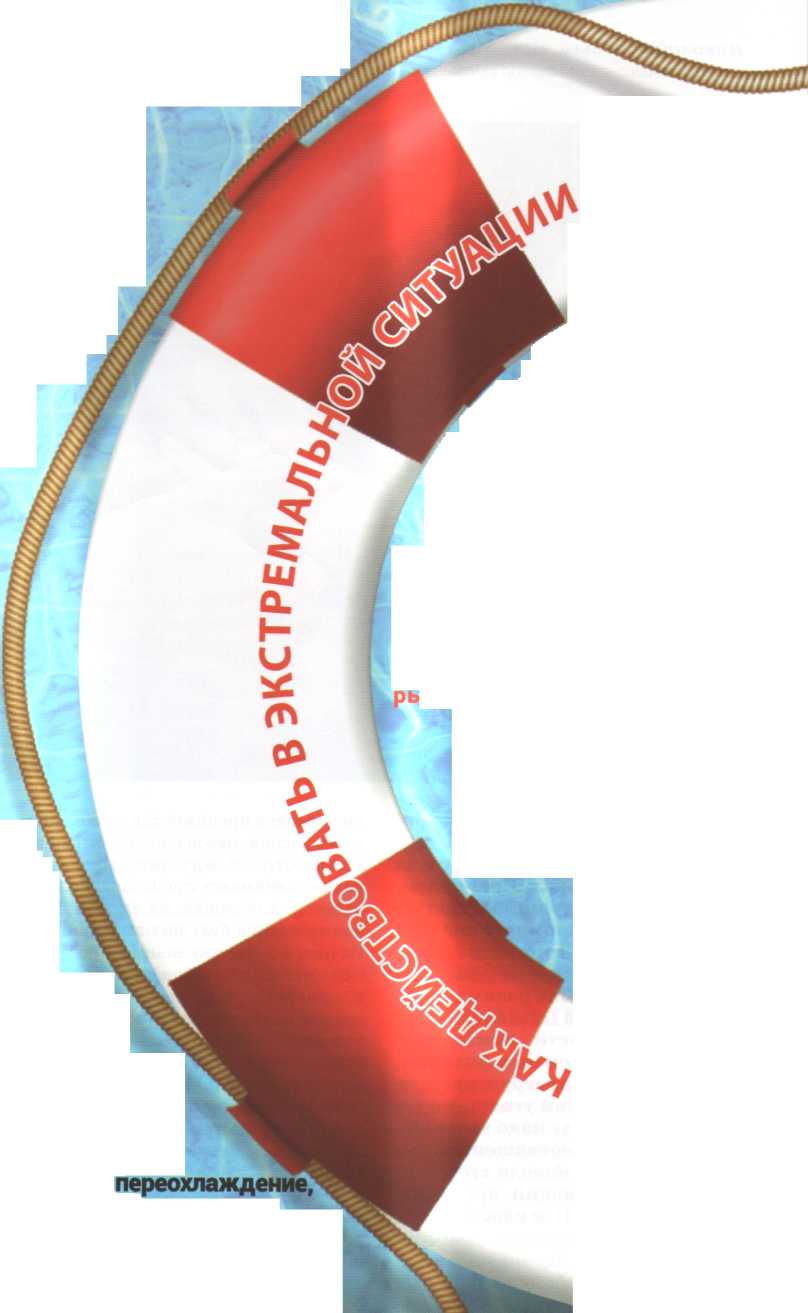 